〇　紫陽花が咲きました。　　〇　バラが咲きました。園芸部長が苗を育てています。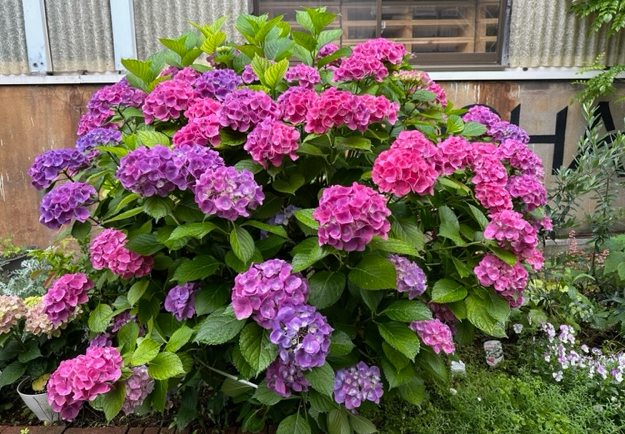 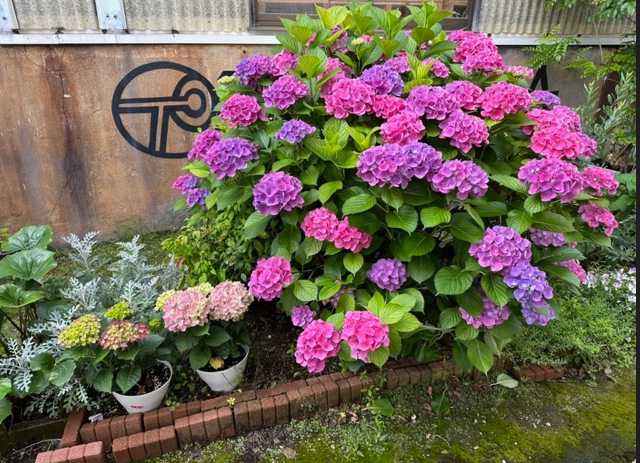 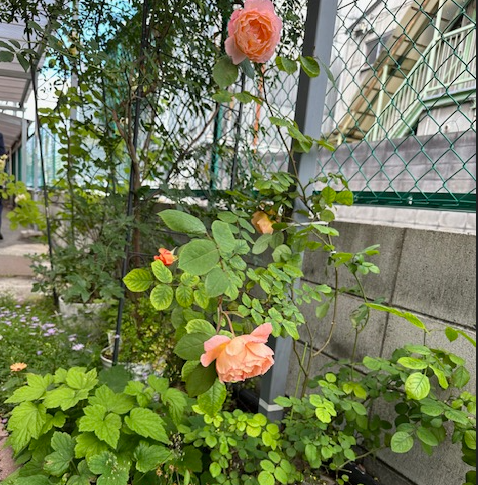 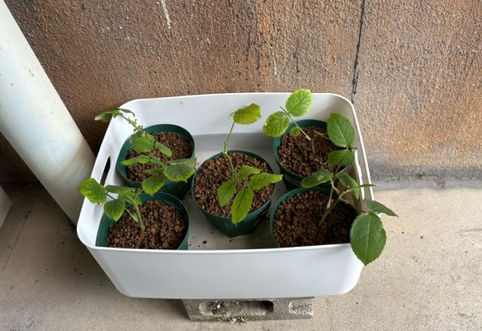 〇　チューリップの球根を収穫しました。次はひまわり畑の予定です。　 　　社内も紫陽花　　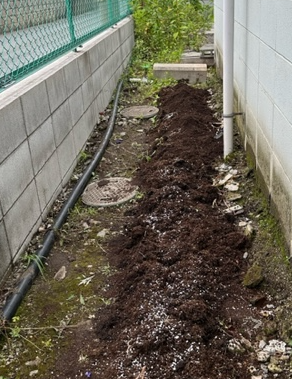 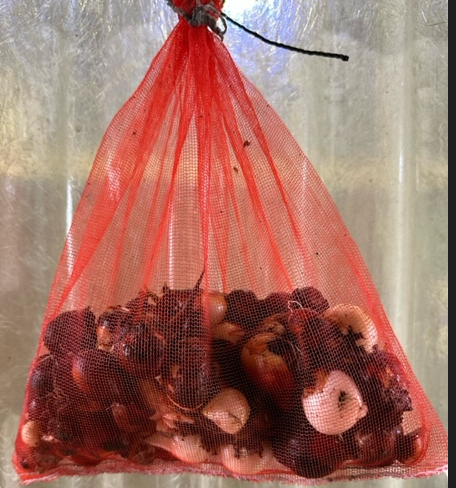 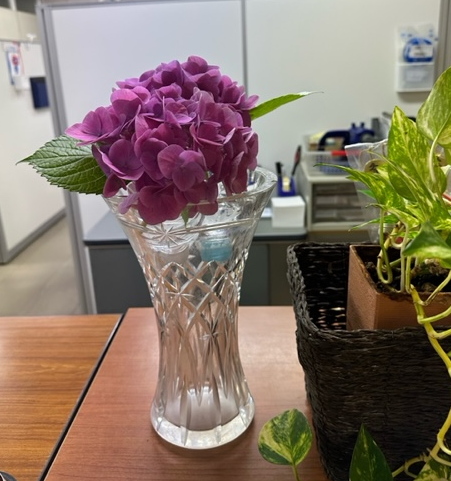 